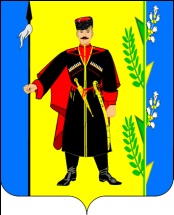 АДМИНИСТРАЦИЯ ВЫСЕЛКОВСКОГО СЕЛЬСКОГО ПОСЕЛЕНИЯ ВЫСЕЛКОВСКОГО РАЙОНАПОСТАНОВЛЕНИЕот 13.04.2018                                                                             № 104ст-ца ВыселкиОб утверждении квалификационных требований для замещения должностей муниципальной службы в администрации Выселковского сельского поселения Выселковского района и ее структурных подразделениях В соответствии со статьей 9 Федерального закона от 2 марта 2007 года № 25-ФЗ «О муниципальной службе в Российской Федерации», статьей 7 Закона Краснодарского края от 8 июня 2007 года № 1244-КЗ «О муниципальной службе в Краснодарском крае», Законами Краснодарского края от 8 июня 2007 года № 1243-КЗ «О Реестре муниципальных должностей и реестре должностей муниципальной службы в Краснодарском крае», от 03 мая 2012 года № 2490-КЗ «О типовых квалификационных требованиях для замещения должностей муниципальной службы в Краснодарском крае», Уставом Выселковского сельского поселения Выселковского района, п о с т а н о в л я ю:1. Утвердить квалификационные требования к уровню и направлению профессионального образования, стажу муниципальной службы или стажу работы по специальности для замещения должностей муниципальной службы в администрации Выселковского сельского поселения Выселковского района и ее структурных подразделениях (приложение № 1).2. Утвердить квалификационные требования к профессиональным знаниям и навыкам, необходимые для исполнения должностных обязанностей в администрации Выселковского сельского поселения Выселковского района и ее структурных подразделениях (приложение № 2).3. Утверждённые квалификационные требования применять при:поступлении граждан на муниципальную службу для замещения должностей муниципальной службы в администрации Выселковского сельского поселения Выселковского района;при назначении на должность в порядке перевода муниципальных служащих для замещения должностей муниципальной службы в администрации Выселковского сельского поселения Выселковского района;разработке должностных инструкций лиц, замещающих должности муниципальной службы администрации Выселковского сельского поселения Выселковского района;организации и обеспечении выполнения лицами, замещающими должности муниципальной службы администрации Выселковского сельского поселения Выселковского района, своих должностных обязанностей;включении в кадровый резерв администрации Выселковского сельского поселения Выселковского района;присвоении классных чинов муниципальной службы, в том числе очередных, проведении аттестации.4. Должностной инструкцией муниципального служащего могут также предусматриваться квалификационные требования к специальности, направлению подготовки.5. Специальные профессиональные знания подтверждаются документом государственного образца о высшем или среднем профессиональном образовании по специальностям, направлениям подготовки, соответствующим направлениям деятельности органа местного самоуправления, избирательной комиссии муниципального образования. В случае, если специальные профессиональные знания, подтвержденные документом государственного образца о высшем или среднем профессиональном образовании, не соответствуют направлениям деятельности органа местного самоуправления, избирательной комиссии муниципального образования, учитывается документ государственного образца о дополнительном профессиональном образовании по соответствующим направлениям деятельности органа местного самоуправления, избирательной комиссии муниципального образования.6. Признать утратившим силу:1) постановление администрации Выселковского сельского поселения Выселковского района от 04 октября 2013 года № 514 «О квалификационных требованиях к профессиональным знаниям и навыкам, необходимым для исполнения должностных обязанностей муниципальными служащими, замещающими должности муниципальной службы в администрации Выселковского сельского поселения Выселковского района и ее структурных подразделениях»;2) постановление от 26.04.2016 № 251 Глава Выселковского сельского поселения Выселковского района «О внесении изменений в постановление администрации Выселковского сельского поселения Выселковского района от 04 октября 2014 года № 514 «О квалификационных требованиях к профессиональным знаниям и навыкам, необходимым для исполнения должностных обязанностей муниципальными служащими, замещающими должности муниципальной службы в администрации Выселковского сельского поселения Выселковского района и ее структурных подразделениях»».7. Общему отделу администрации Выселковского сельского поселения Выселковского района (Плахтий) разместить настоящее постановление в информационно-телекоммуникационной сети Интернет на официальном сайте администрации Выселковского сельского поселения Выселковского района.8. Постановление вступает в силу со дня его обнародования.Глава Выселковского сельского поселения Выселковского района                                                                           М.И.ХлыстунТВЕРЖДЕНОпостановлением администрацииВыселковского сельского поселенияВселковского районаот 13.04.2018 № 104Квалификационные требованияк уровню и направлению профессионального образования, стажу муниципальной службы или стажу работы по специальности для замещения должностей муниципальной службы в администрации Выселковского сельского поселения Выселковского района и ее структурных подразделенияхНачальник общего отдела администрации  Выселковского сельского поселенияВыселковского района                                                                                                                                                   Т.А.Плахтий                                                                                        ПРИЛОЖЕНИЕ № 2УТВЕРЖДЕНО постановлением администрацииВыселковского сельского поселенияВыселковского района    от 13.04.2018 № 104Квалификационные требования к профессиональным знаниям и навыкам, необходимым для исполнения должностных обязанностей муниципальными служащими,  замещающими должности муниципальной службы в администрации Выселковского сельского поселения Выселковского района1. Общие положенияКвалификационные требования к профессиональным знаниям и навыкам, необходимым для исполнения должностных обязанностей муниципальными служащими, замещающими должности муниципальной службы в администрации Выселковского сельского поселения Выселковского района (далее - муниципальные служащие), включают в себя общие квалификационные требования к профессиональным знаниям и навыкам муниципальных служащих и квалификационные требования к профессиональным знаниям и навыкам, предъявляемым к муниципальным служащим, замещающим должности муниципальной службы соответствующей группы.2. Общие квалификационные требования к профессиональным знаниям и навыкам муниципальных служащих2.1. Муниципальный служащий должен знать:- Конституцию Российской Федерации, законы Российской Федерации и Краснодарского края, указы Президента Российской Федерации и постановления Правительства Российской Федерации, иные нормативные правовые акты, регулирующие соответствующие сферы деятельности;- законодательство о муниципальной службе в Российской Федерации и в Краснодарском крае;- законодательство Российской Федерации и Краснодарского края о противодействии коррупции;- Устав муниципального образования;- правила служебного распорядка;- правила документооборота и работы со служебной информацией;- порядок работы со сведениями, составляющими государственную тайну (для муниципальных служащих, имеющих допуск к государственной тайне на постоянной основе);- Кодекс этики и служебного поведения муниципального служащего администрации Выселковского сельского поселения Выселковского района;- положение об отраслевом (функциональном), территориальном органе администрации Выселковского сельского поселения Выселковского района, в котором муниципальный служащий замещает муниципальную должность муниципальной службы;- нормы охраны труда и противопожарной защиты.2.2. Муниципальный служащий должен иметь навыки:- организации личного труда и планирования служебного времени;- владения оргтехникой и средствами коммуникации;- владения современными средствами, методами и технологиями работы с информацией и документами;- владения официально-деловым стилем современного русского языка;- в области охраны профессиональной служебной деятельности (охраны труда);- другие навыки, необходимые для исполнения должностных обязанностей.3. Квалификационные требования к профессиональным знаниям и навыкам, предъявляемым к муниципальным служащим, замещающим высшие должности муниципальной службы3.1. Муниципальный служащий, замещающий высшую должность муниципальной службы, должен знать:- документы, определяющие направления развития Российской Федерации и Краснодарского края по профилю деятельности;- основы муниципального управления;- порядок подготовки, согласования и принятия муниципальных правовых актов;- основы управления персоналом.3.2. Муниципальный служащий, замещающий высшую должность муниципальной службы, должен иметь навыки:- муниципального управления, анализа состояния и динамики развития Краснодарского края и муниципального образования в соответствующей сфере деятельности;- организационно-распорядительной деятельности, планирования, взаимодействия, координации и контроля деятельности;- системного подхода в решении поставленных задач;- принятия управленческих решений и контроля их выполнения;- прогнозирования последствий принимаемых решений;- проведения семинаров, совещаний, публичных выступлений по актуальным проблемам служебной деятельности;- выстраивания межличностных отношений и мотивации поведения подчиненных муниципальных служащих, формирования эффективного взаимодействия в коллективе, разрешения конфликта интересов;- организации и ведения личного приема граждан;- руководства подчиненными муниципальными служащими, заключающегося в умении определять перспективные и текущие цели и задачи деятельности подразделения; распределять обязанности между муниципальными служащими; принимать конструктивные решения и нести ответственность за их реализацию; оптимально использовать потенциальные возможности подчиненных муниципальных служащих, технические возможности и ресурсы для обеспечения эффективности и результативности служебной деятельности;- служебного взаимодействия с органами государственной власти и органами местного самоуправления;- служебного взаимодействия со средствами массовой информации.4. Квалификационные требования к профессиональным знаниям и навыкам, предъявляемым к муниципальным служащим, замещающим главные должности муниципальной службы4.1. Муниципальный служащий, замещающий главную должность муниципальной службы, должен знать:- основы муниципального управления;- порядок подготовки, согласования и принятия муниципальных правовых актов;- основы управления персоналом.4.2. Муниципальный служащий, замещающий главную должность муниципальной службы, должен иметь навыки:- муниципального управления;- системного подхода в решении поставленных задач;- принятия управленческих решений и контроля их выполнения;- прогнозирования последствий принимаемых решений;- выстраивания межличностных отношений и мотивации поведения подчиненных муниципальных служащих, формирования эффективного взаимодействия в коллективе, разрешения конфликта интересов;- руководства подчиненными муниципальными служащими, заключающегося в умении определять перспективные и текущие цели и задачи деятельности подразделения; принимать конструктивные решения и нести ответственность за их реализацию; оптимально использовать потенциальные возможности подчиненных муниципальных служащих, технические возможности и ресурсы для обеспечения эффективности и результативности служебной деятельности;- служебного взаимодействия с органами государственной власти и органами местного самоуправления;- служебного взаимодействия со средствами массовой информации.5. Квалификационные требования к профессиональным знаниям и навыкам, предъявляемым к муниципальным служащим, замещающим ведущие должности муниципальной службы5.1. Муниципальный служащий, замещающий ведущую должность муниципальной службы, должен знать:- порядок подготовки, согласования и принятия муниципальных правовых актов;- основы информационного, документационного обеспечения сфер деятельности муниципального образования.5.2. Муниципальный служащий, замещающий ведущую должность муниципальной службы, должен иметь навыки:- разработки предложений для последующего принятия управленческих решений по профилю деятельности;- организационной работы, подготовки и проведения мероприятий в соответствующей сфере деятельности;- системного подхода к решению задач;- аналитической, экспертной работы по профилю деятельности;- разработки нормативных правовых актов по направлению деятельности;- составления и исполнения перспективных и текущих планов.- организации взаимодействия со специалистами других органов и структурных подразделений муниципального образования для решения вопросов своей деятельности;- ведения служебного документооборота, исполнения служебных документов, подготовки проектов ответов на обращения организаций и граждан;- систематизации и подготовки аналитического, информационного материала;- коммуникативности и умения строить межличностные отношения.6. Квалификационные требования к профессиональным знаниям и навыкам, предъявляемым к муниципальным служащим, замещающим старшие должности муниципальной службы6.1. Муниципальный служащий, замещающий старшую должность муниципальной службы, должен знать:- порядок подготовки, согласования и принятия муниципальных правовых актов;- основы информационного, документационного обеспечения сфер деятельности муниципального образования.6.2. Муниципальный служащий, замещающий старшую должность муниципальной службы, должен иметь навыки:- системного подхода к решению задач;- аналитической, экспертной работы по профилю деятельности;- разработки нормативных правовых актов по направлению деятельности;- составления и исполнения перспективных и текущих планов.- организации взаимодействия со специалистами других органов и структурных подразделений муниципального образования для решения вопросов своей деятельности;- ведения служебного документооборота, исполнения служебных документов, подготовки проектов ответов на обращения организаций и граждан;- систематизации и подготовки аналитического, информационного материала;- коммуникативности и умения строить межличностные отношения;- организационной работы.7. Квалификационные требования к профессиональным знаниям и навыкам, предъявляемым к муниципальным служащим, замещающим младшие должности муниципальной службы7.1. Муниципальный служащий, замещающий младшую должность муниципальной службы, должен знать:- задачи и функции органа местного самоуправления;- порядок подготовки, согласования и принятия муниципальных правовых актов.7.2. Муниципальный служащий, замещающий младшую должность муниципальной службы, должен иметь навыки:- ведения служебного документооборота, исполнения служебных документов, подготовки проектов ответов на обращения организаций и граждан;- систематизации и подготовки информационного материала по профилю деятельности;- коммуникативности и умения строить межличностные отношения;- организационной работы.Начальник общего отдела администрации  Выселковского сельского поселенияВыселковского района                                                                             Т.А.Плахтий№п\пНаименование должностей муниципальной службыУровень образованияНаправление, СпециальностьКвалификацияКвалификационные требования к стажу муниципальной службы и стажу работы по специальности, направлению подготовки1234561Заместитель главы администрации Выселковского сельского поселения Выселковского района (по вопросам коммунального хозяйства, промышленности, строительства, транспорта, связи и ЧС)высшее образование не ниже уровня специалитета, магистратуры по профилю деятельности органа или по профилю замещаемой должностиГосударственное и муниципальное управлениеМенеджерСпециалист не менее одного года стажа муниципальной службы или стажа работы по специальности, направлению подготовки1Заместитель главы администрации Выселковского сельского поселения Выселковского района (по вопросам коммунального хозяйства, промышленности, строительства, транспорта, связи и ЧС)высшее образование не ниже уровня специалитета, магистратуры по профилю деятельности органа или по профилю замещаемой должностиСтроительствоБакалавр техники и технологии Магистр техники и технологиине менее одного года стажа муниципальной службы или стажа работы по специальности, направлению подготовки1Заместитель главы администрации Выселковского сельского поселения Выселковского района (по вопросам коммунального хозяйства, промышленности, строительства, транспорта, связи и ЧС)высшее образование не ниже уровня специалитета, магистратуры по профилю деятельности органа или по профилю замещаемой должностиПромышленное и гражданское строительство Гидротехническое строительство Городское строительство и хозяйствоИнженерне менее одного года стажа муниципальной службы или стажа работы по специальности, направлению подготовки1Заместитель главы администрации Выселковского сельского поселения Выселковского района (по вопросам коммунального хозяйства, промышленности, строительства, транспорта, связи и ЧС)высшее образование не ниже уровня специалитета, магистратуры по профилю деятельности органа или по профилю замещаемой должностиПроизводство строительных материалов, изделий и конструкцийИнженерне менее одного года стажа муниципальной службы или стажа работы по специальности, направлению подготовки1Заместитель главы администрации Выселковского сельского поселения Выселковского района (по вопросам коммунального хозяйства, промышленности, строительства, транспорта, связи и ЧС)высшее образование не ниже уровня специалитета, магистратуры по профилю деятельности органа или по профилю замещаемой должностиТеплогазоснабжение и ВентиляцияИнженерне менее одного года стажа муниципальной службы или стажа работы по специальности, направлению подготовки1Заместитель главы администрации Выселковского сельского поселения Выселковского района (по вопросам коммунального хозяйства, промышленности, строительства, транспорта, связи и ЧС)высшее образование не ниже уровня специалитета, магистратуры по профилю деятельности органа или по профилю замещаемой должностиВодоснабжение и водоотведениеИнженерне менее одного года стажа муниципальной службы или стажа работы по специальности, направлению подготовки1Заместитель главы администрации Выселковского сельского поселения Выселковского района (по вопросам коммунального хозяйства, промышленности, строительства, транспорта, связи и ЧС)высшее образование не ниже уровня специалитета, магистратуры по профилю деятельности органа или по профилю замещаемой должностиМеханизация и автоматизация строительстваИнженерне менее одного года стажа муниципальной службы или стажа работы по специальности, направлению подготовки1Заместитель главы администрации Выселковского сельского поселения Выселковского района (по вопросам коммунального хозяйства, промышленности, строительства, транспорта, связи и ЧС)высшее образование не ниже уровня специалитета, магистратуры по профилю деятельности органа или по профилю замещаемой должностиПроектирование зданийИнженер, инженер-архитекторне менее одного года стажа муниципальной службы или стажа работы по специальности, направлению подготовки1Заместитель главы администрации Выселковского сельского поселения Выселковского района (по вопросам коммунального хозяйства, промышленности, строительства, транспорта, связи и ЧС)высшее образование не ниже уровня специалитета, магистратуры по профилю деятельности органа или по профилю замещаемой должностиЭксплуатация наземного транспорта и транспортного оборудованияИнженерне менее одного года стажа муниципальной службы или стажа работы по специальности, направлению подготовки1Заместитель главы администрации Выселковского сельского поселения Выселковского района (по вопросам коммунального хозяйства, промышленности, строительства, транспорта, связи и ЧС)высшее образование не ниже уровня специалитета, магистратуры по профилю деятельности органа или по профилю замещаемой должностиАвтомобили и автомобильное хозяйствоИнженерне менее одного года стажа муниципальной службы или стажа работы по специальности, направлению подготовки1Заместитель главы администрации Выселковского сельского поселения Выселковского района (по вопросам коммунального хозяйства, промышленности, строительства, транспорта, связи и ЧС)высшее образование не ниже уровня специалитета, магистратуры по профилю деятельности органа или по профилю замещаемой должностиОрганизация перевозокИнженер по организации и управлению на транспортене менее одного года стажа муниципальной службы или стажа работы по специальности, направлению подготовки1Заместитель главы администрации Выселковского сельского поселения Выселковского района (по вопросам коммунального хозяйства, промышленности, строительства, транспорта, связи и ЧС)высшее образование не ниже уровня специалитета, магистратуры по профилю деятельности органа или по профилю замещаемой должностиОрганизация и безопасность движенияИнженер по организации и управлению на транспортене менее одного года стажа муниципальной службы или стажа работы по специальности, направлению подготовкиЭлектроснабжениеИнженерне менее одного года стажа муниципальной службы или стажа работы по специальности, направлению подготовки2Заместитель главы администрации Выселковского сельского поселения Выселковского района(по финансовым и производственным вопросам)высшее образование не ниже уровня специалитета, магистратуры по профилю деятельности органа или по профилю замещаемой должностиЭкономика и управление ЭкономикаБакалавр экономики Магистр экономикине менее одного года стажа муниципальной службы или стажа работы по специальности, направлению подготовки2Заместитель главы администрации Выселковского сельского поселения Выселковского района(по финансовым и производственным вопросам)высшее образование не ниже уровня специалитета, магистратуры по профилю деятельности органа или по профилю замещаемой должностиЭкономическая теорияЭкономистне менее одного года стажа муниципальной службы или стажа работы по специальности, направлению подготовки2Заместитель главы администрации Выселковского сельского поселения Выселковского района(по финансовым и производственным вопросам)высшее образование не ниже уровня специалитета, магистратуры по профилю деятельности органа или по профилю замещаемой должностиПрикладная информатика в экономикеИнформатик-экономистне менее одного года стажа муниципальной службы или стажа работы по специальности, направлению подготовки2Заместитель главы администрации Выселковского сельского поселения Выселковского района(по финансовым и производственным вопросам)высшее образование не ниже уровня специалитета, магистратуры по профилю деятельности органа или по профилю замещаемой должностиНациональная экономикаЭкономистне менее одного года стажа муниципальной службы или стажа работы по специальности, направлению подготовки2Заместитель главы администрации Выселковского сельского поселения Выселковского района(по финансовым и производственным вопросам)высшее образование не ниже уровня специалитета, магистратуры по профилю деятельности органа или по профилю замещаемой должностиЭкономика трудаЭкономистне менее одного года стажа муниципальной службы или стажа работы по специальности, направлению подготовки2Заместитель главы администрации Выселковского сельского поселения Выселковского района(по финансовым и производственным вопросам)высшее образование не ниже уровня специалитета, магистратуры по профилю деятельности органа или по профилю замещаемой должностиЭкономика и управление на предприятииЭкономист-менеджерне менее одного года стажа муниципальной службы или стажа работы по специальности, направлению подготовки2Заместитель главы администрации Выселковского сельского поселения Выселковского района(по финансовым и производственным вопросам)высшее образование не ниже уровня специалитета, магистратуры по профилю деятельности органа или по профилю замещаемой должностиНалоги и налогообложениеСпециалист по Налогообложению Экономистне менее одного года стажа муниципальной службы или стажа работы по специальности, направлению подготовки2Заместитель главы администрации Выселковского сельского поселения Выселковского района(по финансовым и производственным вопросам)высшее образование не ниже уровня специалитета, магистратуры по профилю деятельности органа или по профилю замещаемой должностиБухгалтерский учет, анализ и аудитЭкономистне менее одного года стажа муниципальной службы или стажа работы по специальности, направлению подготовки2Заместитель главы администрации Выселковского сельского поселения Выселковского района(по финансовым и производственным вопросам)высшее образование не ниже уровня специалитета, магистратуры по профилю деятельности органа или по профилю замещаемой должностиГосударственное и муниципальное управлениеМенеджерСпециалист не менее одного года стажа муниципальной службы или стажа работы по специальности, направлению подготовки3Заместитель главы администрации Выселковского сельского поселения Выселковского района (по экономическим и социальным вопросам)высшее образование не ниже уровня специалитета, магистратуры по профилю деятельности органа или по профилю замещаемой должностиГосударственное и муниципальное УправлениеМенеджерСпециалист не менее одного года стажа муниципальной службы или стажа работы по специальности, направлению подготовки3Заместитель главы администрации Выселковского сельского поселения Выселковского района (по экономическим и социальным вопросам)высшее образование не ниже уровня специалитета, магистратуры по профилю деятельности органа или по профилю замещаемой должностиЮриспруденцияЮристне менее одного года стажа муниципальной службы или стажа работы по специальности, направлению подготовки3Заместитель главы администрации Выселковского сельского поселения Выселковского района (по экономическим и социальным вопросам)высшее образование не ниже уровня специалитета, магистратуры по профилю деятельности органа или по профилю замещаемой должностиСоциальная работаБакалавр по социальной работе Магистр по социальной работе Специалист по социальной работене менее одного года стажа муниципальной службы или стажа работы по специальности, направлению подготовки3Заместитель главы администрации Выселковского сельского поселения Выселковского района (по экономическим и социальным вопросам)высшее образование не ниже уровня специалитета, магистратуры по профилю деятельности органа или по профилю замещаемой должностиЭкономика и управлениеБакалавр экономики Магистр экономики Экономистне менее одного года стажа муниципальной службы или стажа работы по специальности, направлению подготовки3Заместитель главы администрации Выселковского сельского поселения Выселковского района (по экономическим и социальным вопросам)высшее образование не ниже уровня специалитета, магистратуры по профилю деятельности органа или по профилю замещаемой должностиСоциально-культурная деятельностьБакалавр социально-культурной деятельности Магистр социально-культурной деятельности Менеджер социально-культурной деятельности не менее одного года стажа муниципальной службы или стажа работы по специальности, направлению подготовки3Заместитель главы администрации Выселковского сельского поселения Выселковского района (по экономическим и социальным вопросам)высшее образование не ниже уровня специалитета, магистратуры по профилю деятельности органа или по профилю замещаемой должностиОбразование и педагогика, социальная педагогикаСоциальный педагогПедагог-психологне менее одного года стажа муниципальной службы или стажа работы по специальности, направлению подготовки4Начальник общего отдела администрации Выселковского сельского поселения Выселковского районавысшее образование по профилю деятельности органа или по профилю замещаемой должностиЮриспруденцияЮрист Бакалавр юриспруденции Магистр юриспруденциибез предъявления требования к стажу4Начальник общего отдела администрации Выселковского сельского поселения Выселковского районавысшее образование по профилю деятельности органа или по профилю замещаемой должностиГосударственное и муниципальное управлениеМенеджерСпециалист без предъявления требования к стажу4Начальник общего отдела администрации Выселковского сельского поселения Выселковского районавысшее образование по профилю деятельности органа или по профилю замещаемой должностиФилологияБакалавр филологииМагистр филологиибез предъявления требования к стажу4Начальник общего отдела администрации Выселковского сельского поселения Выселковского районавысшее образование по профилю деятельности органа или по профилю замещаемой должностиДокументоведение и документационное обеспечение управленияДокументоведбез предъявления требования к стажу4Начальник общего отдела администрации Выселковского сельского поселения Выселковского районавысшее образование по профилю деятельности органа или по профилю замещаемой должностиДокументоведение и архивоведениеБакалавр документоведения и архивоведенияМагистр документоведения и архивоведениябез предъявления требования к стажу4Начальник общего отдела администрации Выселковского сельского поселения Выселковского районавысшее образование по профилю деятельности органа или по профилю замещаемой должностиСвязи с общественностьюСпециалист по связям с общественностьюбез предъявления требования к стажу5Заместитель начальника общего отдела администрации Выселковского сельского поселения Выселковского районавысшее образование по профилю деятельности органа или по профилю замещаемой должностиЮриспруденцияЮрист Бакалавр юриспруденции Магистр юриспруденциибез предъявления требования к стажу5Заместитель начальника общего отдела администрации Выселковского сельского поселения Выселковского районавысшее образование по профилю деятельности органа или по профилю замещаемой должностиГосударственное и муниципальное управлениеМенеджерСпециалист без предъявления требования к стажу5Заместитель начальника общего отдела администрации Выселковского сельского поселения Выселковского районавысшее образование по профилю деятельности органа или по профилю замещаемой должностиФилологияБакалавр филологииМагистр филологиибез предъявления требования к стажу5Заместитель начальника общего отдела администрации Выселковского сельского поселения Выселковского районавысшее образование по профилю деятельности органа или по профилю замещаемой должностиДокументоведение и документационное обеспечение управленияДокументоведбез предъявления требования к стажу5Заместитель начальника общего отдела администрации Выселковского сельского поселения Выселковского районавысшее образование по профилю деятельности органа или по профилю замещаемой должностиДокументоведение и архивоведениеБакалавр документоведения и архивоведенияМагистр документоведения и архивоведениябез предъявления требования к стажу5Заместитель начальника общего отдела администрации Выселковского сельского поселения Выселковского районавысшее образование по профилю деятельности органа или по профилю замещаемой должностиИсторияПреподаватель  историибез предъявления требования к стажу6Главный специалист администрации Выселковского сельского поселения Выселковского района (по строительству)высшее образование по профилю деятельности органа или по профилю замещаемой должностиПроектирование зданийИнженер Инженер-архитекторбез предъявления требования к стажу6Главный специалист администрации Выселковского сельского поселения Выселковского района (по строительству)высшее образование по профилю деятельности органа или по профилю замещаемой должностиАрхитектураБакалавр архитектуры Магистр архитектуры Архитекторбез предъявления требования к стажу6Главный специалист администрации Выселковского сельского поселения Выселковского района (по строительству)высшее образование по профилю деятельности органа или по профилю замещаемой должностиПромышленное и гражданское строительство Городское строительство и хозяйствоИнженербез предъявления требования к стажу7Главный специалист администрации Выселковского сельского поселения Выселковского района (землеустроитель)высшее образование по профилю деятельности органа или по профилю замещаемой должностиГосударственное и муниципальное управлениеМенеджерСпециалист без предъявления требования к стажу7Главный специалист администрации Выселковского сельского поселения Выселковского района (землеустроитель)высшее образование по профилю деятельности органа или по профилю замещаемой должностиГеодезия и землеустройствоБакалавр техники и Технологии Магистр техники и технологиибез предъявления требования к стажу7Главный специалист администрации Выселковского сельского поселения Выселковского района (землеустроитель)высшее образование по профилю деятельности органа или по профилю замещаемой должностиЗемлеустройство и кадастрыБакалавр землеустройства Магистр землеустройствабез предъявления требования к стажу7Главный специалист администрации Выселковского сельского поселения Выселковского района (землеустроитель)высшее образование по профилю деятельности органа или по профилю замещаемой должностиЗемлеустройствоИнженербез предъявления требования к стажу7Главный специалист администрации Выселковского сельского поселения Выселковского района (землеустроитель)высшее образование по профилю деятельности органа или по профилю замещаемой должностиЗемельный кадастрИнженербез предъявления требования к стажу7Главный специалист администрации Выселковского сельского поселения Выселковского района (землеустроитель)высшее образование по профилю деятельности органа или по профилю замещаемой должностиГородской кадастрИнженербез предъявления требования к стажу7Главный специалист администрации Выселковского сельского поселения Выселковского района (землеустроитель)высшее образование по профилю деятельности органа или по профилю замещаемой должностиАрхитектураБакалавр архитектуры Магистр архитектуры Архитекторбез предъявления требования к стажу8Главный специалист администрации Выселковского сельского поселения Выселковского района (вопросы ЧС)высшее образование по профилю деятельности органа или по профилю замещаемой должностиГосударственное и муниципальное управлениеМенеджерСпециалист без предъявления требования к стажу8Главный специалист администрации Выселковского сельского поселения Выселковского района (вопросы ЧС)высшее образование по профилю деятельности органа или по профилю замещаемой должностиЮриспруденцияЮрист Бакалавр юриспруденции Магистр юриспруденциибез предъявления требования к стажу8Главный специалист администрации Выселковского сельского поселения Выселковского района (вопросы ЧС)высшее образование по профилю деятельности органа или по профилю замещаемой должностиПравоохранительная деятельностьЮристбез предъявления требования к стажу8Главный специалист администрации Выселковского сельского поселения Выселковского района (вопросы ЧС)высшее образование по профилю деятельности органа или по профилю замещаемой должностиРадиационная безопасность человека и окружающей средыИнженер-физикбез предъявления требования к стажу8Главный специалист администрации Выселковского сельского поселения Выселковского района (вопросы ЧС)высшее образование по профилю деятельности органа или по профилю замещаемой должностиОружие и системы вооруженияОфицер с высшим военно-специальным образованием Военный инженер Инженер-механикбез предъявления требования к стажу9Главный специалист администрации Выселковского сельского поселения Выселковского района (по осуществлению муниципальных закупок)высшее образование по профилю деятельности органа или по профилю замещаемой должностиЭкономика и управлениеБакалавр экономики Магистр экономики Экономистбез предъявления требования к стажу9Главный специалист администрации Выселковского сельского поселения Выселковского района (по осуществлению муниципальных закупок)высшее образование по профилю деятельности органа или по профилю замещаемой должностиЭкономическая теория Экономистбез предъявления требования к стажу9Главный специалист администрации Выселковского сельского поселения Выселковского района (по осуществлению муниципальных закупок)высшее образование по профилю деятельности органа или по профилю замещаемой должностиНалоги и налогообложение Бухгалтерский учет, анализ и аудитСпециалист по налогообложению Экономистбез предъявления требования к стажу9Главный специалист администрации Выселковского сельского поселения Выселковского района (по осуществлению муниципальных закупок)высшее образование по профилю деятельности органа или по профилю замещаемой должностиМаркетингЭкономистбез предъявления требования к стажу9Главный специалист администрации Выселковского сельского поселения Выселковского района (по осуществлению муниципальных закупок)высшее образование по профилю деятельности органа или по профилю замещаемой должностиКоммерцияЭкономистбез предъявления требования к стажу9Главный специалист администрации Выселковского сельского поселения Выселковского района (по осуществлению муниципальных закупок)высшее образование по профилю деятельности органа или по профилю замещаемой должностиКоммерция (торговое дело)Бакалавр коммерции Магистр коммерциибез предъявления требования к стажу9Главный специалист администрации Выселковского сельского поселения Выселковского района (по осуществлению муниципальных закупок)высшее образование по профилю деятельности органа или по профилю замещаемой должностиТовароведение МенеджментСпециалист по коммерциибез предъявления требования к стажу9Главный специалист администрации Выселковского сельского поселения Выселковского района (по осуществлению муниципальных закупок)высшее образование по профилю деятельности органа или по профилю замещаемой должностиЮриспруденцияЮристбез предъявления требования к стажу10Ведущий специалист администрации Выселковского сельского поселения Выселковского района (по осуществлению муниципальных закупок)профессиональное образование по профилю замещаемой должностиЭкономика и управлениеЭкономистбез предъявления требования к стажу10Ведущий специалист администрации Выселковского сельского поселения Выселковского района (по осуществлению муниципальных закупок)профессиональное образование по профилю замещаемой должностиБухгалтерский учет, анализ и аудитЭкономистбез предъявления требования к стажу10Ведущий специалист администрации Выселковского сельского поселения Выселковского района (по осуществлению муниципальных закупок)профессиональное образование по профилю замещаемой должностиЮриспруденцияЮристбез предъявления требования к стажу10Ведущий специалист администрации Выселковского сельского поселения Выселковского района (по осуществлению муниципальных закупок)профессиональное образование по профилю замещаемой должностиКоммерцияЭкономистбез предъявления требования к стажу10Ведущий специалист администрации Выселковского сельского поселения Выселковского района (по осуществлению муниципальных закупок)профессиональное образование по профилю замещаемой должностиЭкономика и управлениеЭкономистбез предъявления требования к стажу11Главный специалист администрации Выселковского сельского поселения Выселковского района (юрисконсульт)высшее образование по профилю деятельности органа или по профилю замещаемой должностиЮриспруденцияПравоведениеЮристбез предъявления требования к стажу11Главный специалист администрации Выселковского сельского поселения Выселковского района (юрисконсульт)высшее образование по профилю деятельности органа или по профилю замещаемой должностиПравоохранительная деятельностьЮрист без предъявления требования к стажу12Ведущий специалист администрации Выселковского сельского поселения Выселковского района (юрисконсульт)профессиональное образование по профилю замещаемой должностиЮриспруденцияПравоведениеЮристбез предъявления требования к стажу12Ведущий специалист администрации Выселковского сельского поселения Выселковского района (юрисконсульт)профессиональное образование по профилю замещаемой должностиПравоохранительная деятельностьЮрист без предъявления требования к стажу13Ведущий специалист общего отдела администрации Выселковского сельского поселения Выселковского районапрофессиональное образование по профилю замещаемой должностиЮриспруденцияЮрист Бакалавр юриспруденции Магистр юриспруденциибез предъявления требования к стажу13Ведущий специалист общего отдела администрации Выселковского сельского поселения Выселковского районапрофессиональное образование по профилю замещаемой должностиГосударственное и муниципальное управлениеМенеджерСпециалист без предъявления требования к стажу13Ведущий специалист общего отдела администрации Выселковского сельского поселения Выселковского районапрофессиональное образование по профилю замещаемой должностиДокументоведение и документационное обеспечение управленияДокументоведбез предъявления требования к стажу13Ведущий специалист общего отдела администрации Выселковского сельского поселения Выселковского районапрофессиональное образование по профилю замещаемой должностиДокументоведение и архивоведениеБакалавр документоведения и архивоведенияМагистр документоведения и архивоведениябез предъявления требования к стажуЗемлеустройство и кадастрыСпециалистЗемлеустроитель без предъявления требования к стажубез предъявления требования к стажу14Ведущий специалист администрации Выселковского сельского поселения Выселковского района (по работе с молодежью, культуре, спорту и туризму)профессиональное образование по профилю замещаемой должностиПедагогика и психологияПедагог-психологбез предъявления требования к стажу14Ведущий специалист администрации Выселковского сельского поселения Выселковского района (по работе с молодежью, культуре, спорту и туризму)профессиональное образование по профилю замещаемой должностиСоциальная педагогикаСоциальный педагогПедагог-психологбез предъявления требования к стажу14Ведущий специалист администрации Выселковского сельского поселения Выселковского района (по работе с молодежью, культуре, спорту и туризму)профессиональное образование по профилю замещаемой должностиОрганизация работы с молодежьюСпециалист по работе с молодежьюбез предъявления требования к стажу14Ведущий специалист администрации Выселковского сельского поселения Выселковского района (по работе с молодежью, культуре, спорту и туризму)профессиональное образование по профилю замещаемой должностиСоциальная работаБакалавр социальной работыбез предъявления требования к стажу14Ведущий специалист администрации Выселковского сельского поселения Выселковского района (по работе с молодежью, культуре, спорту и туризму)профессиональное образование по профилю замещаемой должностиСоциальная работаМагистр социальной работыбез предъявления требования к стажу14Ведущий специалист администрации Выселковского сельского поселения Выселковского района (по работе с молодежью, культуре, спорту и туризму)профессиональное образование по профилю замещаемой должностиСоциальная работаСпециалист по социальной работебез предъявления требования к стажу14Ведущий специалист администрации Выселковского сельского поселения Выселковского района (по работе с молодежью, культуре, спорту и туризму)профессиональное образование по профилю замещаемой должностиСвязи с общественностьюСпециалист по связям с общественностьюбез предъявления требования к стажу14Ведущий специалист администрации Выселковского сельского поселения Выселковского района (по работе с молодежью, культуре, спорту и туризму)профессиональное образование по профилю замещаемой должностиОрганизация работы с молодежьюСпециалист по работе с молодежьюбез предъявления требования к стажу14Ведущий специалист администрации Выселковского сельского поселения Выселковского района (по работе с молодежью, культуре, спорту и туризму)профессиональное образование по профилю замещаемой должностиСпециальная дошкольная педагогика и психологияПедагог-дефектолог для работы с детьми дошкольного возраста с отклонениями в развитиибез предъявления требования к стажу14Ведущий специалист администрации Выселковского сельского поселения Выселковского района (по работе с молодежью, культуре, спорту и туризму)профессиональное образование по профилю замещаемой должностиОрганизация работы с молодежьюСпециалист по работе с молодежьюбез предъявления требования к стажу15Ведущий специалист администрации Выселковского сельского поселения Выселковского района (по потребительской сфере)профессиональное образование по профилю замещаемой должностиБухгалтерский учет, анализ и аудитЭкономистбез предъявления требования к стажу15Ведущий специалист администрации Выселковского сельского поселения Выселковского района (по потребительской сфере)профессиональное образование по профилю замещаемой должностиЭкономика и бухгалтерский учет Бухгалтербез предъявления требования к стажу15Ведущий специалист администрации Выселковского сельского поселения Выселковского района (по потребительской сфере)профессиональное образование по профилю замещаемой должностиФинансы и кредитЭкономистбез предъявления требования к стажу15Ведущий специалист администрации Выселковского сельского поселения Выселковского района (по потребительской сфере)профессиональное образование по профилю замещаемой должностиМаркетингЭкономистбез предъявления требования к стажу15Ведущий специалист администрации Выселковского сельского поселения Выселковского района (по потребительской сфере)профессиональное образование по профилю замещаемой должностиКоммерция (торговое дело)Специалист по коммерциибез предъявления требования к стажу15Ведущий специалист администрации Выселковского сельского поселения Выселковского района (по потребительской сфере)профессиональное образование по профилю замещаемой должностиТовароведениеТоваровед-экспертбез предъявления требования к стажу16Ведущий специалист администрации Выселковского сельского поселения Выселковского района (по осуществлению административного контроля)профессиональное образование по профилю замещаемой должностиПравоохранительная деятельностьЮристбез предъявления требования к стажу16Ведущий специалист администрации Выселковского сельского поселения Выселковского района (по осуществлению административного контроля)профессиональное образование по профилю замещаемой должностиЮриспруденция ПравоведениеЮристбез предъявления требования к стажу16Ведущий специалист администрации Выселковского сельского поселения Выселковского района (по осуществлению административного контроля)профессиональное образование по профилю замещаемой должностиМенеджментМенеджер без предъявления требования к стажу